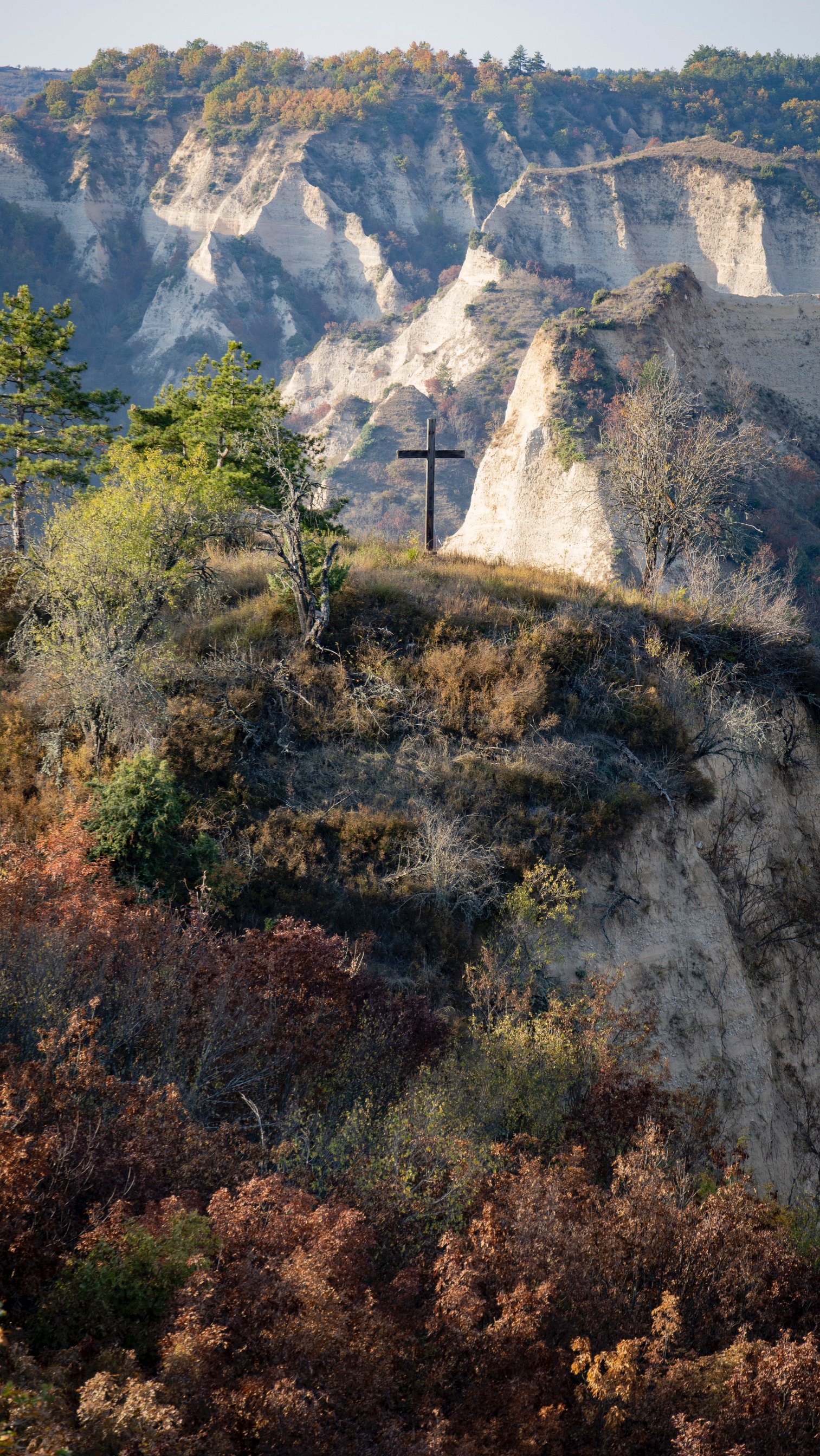 Verbinden, versterken en verbredenFICDD-jaarplan 2024InleidendDe doelstelling van Foundation for International Christian Democratic Development (FICDD) is het ondersteunen en ontwikkelen van internationale, christelijke politieke organisaties of bewegingen. Meer specifiek willen we politieke zusterpartijen en -organisaties bouwen en ondersteunen vanuit een Bijbels georiënteerd, christelijk-sociaal gedachtegoed. We doen dit door middel van scholing en vorming van zusterpartijen en -organisaties in het buitenland. Hiermee draagt FICDD bij aan hun opbouw en indirect aan de opbouw van democratische rechtsstaten. In 2024 richten we ons, net zoals in voorgaande jaren, voornamelijk op (Zuid)Oost-Europa en de Middle East and Northern Africa (MENA)-regio. Indien er voor wederzijdse partijen waardevolle kansen zijn op samenwerking in andere regio’s in de wereld dan nemen we die ook in overweging.Dit jaarplan geeft een overzicht van de activiteiten die FICDD samen met haar partners in 2024 wil uitvoeren met de financiering vanuit de Wet Financiering Politieke Partijen (WFPP), en de twee programma’s die onder het Nederlands Fonds Regionale Partnerschappen (NFRP) vallen; het MATRA- en het SHIRAKA-programma. De partners van de FICDD zijn politieke partijen en maatschappelijke organisaties, die zich inzetten om christendemocratische waarden in hun land te versterken. Naast deze partners zijn ook de politieke partij European Christian Political Movement (ECPM) en hun jongerenbeweging European Christian Political Youth (ECPYouth) partners van FICDD. In 2023 heeft FICDD samen met hen projecten ondersteund en die mogelijkheid bestaat ook in 2024. Uitgangspunten 2024: verbinden, versterken en verbredenGezien de opgaven die voor ons liggen, hebben wij drie hoofddoelen: verbinden, versterken en verbreden. Deze hoofdoelen kleuren de inzet van de FICDD in 2024.VerbindenFICDD verbindt ideologie en praktische kennis van de ChristenUnie met partijen en organisaties in het buitenland, waarmee we streven naar een goed functionerende democratische rechtsstaat. We zullen in 2024 dit doen aan de hand van trainingen, evenementen en communicatie. FICDD richt zich in haar projecten op zaken als beleidsvorming, recht, openbaar bestuur, corruptiebestrijding, mensenrechten en communicatie/media. Zoals ook in voorgaande jaren is de trainings- of adviesvraag van de partner zelf leidend voor de betrokkenheid van FICDD. Onze partners kunnen zelf het beste hun behoefte en voorkennis aangeven en inschatten. We hebben hen begin juli uitgenodigd om een projectvoorstel in te dienen door middel van een “call for proposals”. In die call hebben we ook informatie opgenomen over het project design; we willen graag dat partners hun projecten zo ontwerpen dat ze gericht zijn op outcome en niet slechts op output. Op basis van de call die begin juli 2024 is uitgegaan zijn deze begroting en dit jaarplan opgesteld. In hoofdstuk 3 en 4 staat beschreven welke projecten wij van plan zijn te ondersteunen in het aankomende jaar.   VersterkenMet onze partners willen we aan de slag met het vergroten van hun impact en tegelijk blijven we onderzoeken of er nieuwe partners zijn die we aan ons kunnen binden. FICDD heeft in het verleden sterke partnerschappen opgebouwd en er is wederzijds veel vertrouwen. In navolging van 2023, werken we in 2024 ook met het anti-fraude beleid. Het beleid is bedoeld om onze partners duidelijker te informeren wat we van ze verwachten aangaande de verantwoording van de ontvangen gelden. Daarnaast beschrijft het beleid wat partners moeten doen in het geval van fraude en hoe wij daar als FICDD vervolgens op acteren. Partners committeren zich aan dit beleid door het projectcontract te tekenen. Naast het versterken van de partnerschappen willen we FICDD zélf ook versterken. Hiervoor zullen we een aantal projecten ter hand nemen. Zie hoofdstuk 8 welke projecten dit betreffen.Verbreden Op dit moment werkt FICDD veelal met dezelfde organisaties. Door nieuwe contacten te zoeken in het buitenland en door de expertise te benutten van NGO’s, internationale afdelingen van politieke partijen en het partijbureau van de ChristenUnie, wil FICDD haar netwerk verbreden. Daarnaast zijn een aantal partners het afgelopen jaar weggevallen. We steunden al meerdere jaren projecten in Oekraïne, maar deze kunnen vanwege de oorlog geen doorgang meer vinden. We hebben daarom onze samenwerking voorlopig gepauzeerd. Daarnaast hebben we de samenwerking met onze Georgische partner voorlopig opgeschort. Door deze omstandigheden willen we expliciet op zoek naar nieuwe partners waar we de komende jaren mee op kunnen trekken. Niet alleen partners in het buitenland, maar ook in Nederland en binnen de ChristenUnie. We willen in 2024 onze relaties ook heroverwegen en kijken of ze nog steeds aansluiten bij onze waarden. We willen tenslotte onze partners nadrukkelijker kennis laten maken met de ChristenUnie. Dit betekent dat FICDD documentatie in het Engels en Arabisch zal publiceren; dat FICDD aanwezig zal zijn bij de projecten van onze partners in 2024 en dat we partners uitnodigen bij de ChristenUnie. We zullen hierbij de kosten en baten van een bezoek steeds zorgvuldig afwegen. Met de nieuwe mogelijkheden van werken op afstand zien we bovendien kansen om dit anders vorm te geven.MatraHet Matra-programma is bedoeld om de landen aan de oostelijke grenzen van Europa verder te helpen ontwikkelen op het gebied van democratisering.In Servië werken we in 2024 weer samen met onze partner IFES. Deze christelijke studenten-organisatie heeft subsidie bij ons aangevraagd om een bewustwordingsconferentie over mensenhandel te organiseren. Deze conferentie staat inmiddels goed aangeschreven en zowel rechtenstudenten als psychologiestudenten kunnen studiepunten ontvangen van hun faculteiten wanneer zij deelnemen aan deze conferentie. Bestrijding van mensenhandel is een belangrijk thema voor FICDD en dit project past dan ook uitstekend in onze doelstellingen. Hoewel we ook al een tijd met IFES Servië samenwerken zien we bij dit project ontwikkeling. De invalshoek is telkens anders, er zijn altijd relevante sprekers en de contactpersonen zijn zich bewust van de ontwikkelingen op het gebied van mensenhandel. In 2024 willen we samen gaan werken met Forum for Leadership and Reconciliation in Kroatië. Zij organiseren een “renewing our minds” conferentie waarin (toekomstige) leiders uit landen uit voormalig Joegoslavië en omringende landen worden getraind om in hun eigen gemeenschap bruggen te bouwen tussen groeperingen van verschillende etnische en religieuze achtergronden. Het uiteindelijk doel is dat mensen uit de kloof tussen ‘wij’ en ‘zij’ stappen en zichzelf gaan zien als één gemeenschap. Met Forum for Leadership werkten we vorig jaar ook mee samen. Sinds het begin van een nieuw leidersteam focust Forum for Leadership zich meer op toegepaste thema’s zoals duurzaamheid. Zo wordt ‘vooruitgang’ en ‘verbinding’ met elkaar gecombineerd. Moldavië: Academy for Integrity in Leadership (AIC) is een partner waarmee FICDD al langer een goede relatie heeft. In 2024 starten ze met een nieuw project bestaande uit drie onderdelen: een sociologische studie, regionale discussieforums en een online campagne (als uitkomst van de regionale discussie en de studie). Het doel van dit project is erop gericht te onderzoeken in hoeverre de samenleving christelijk is en de dialoog te voeren in de samenleving over christelijk-democratische waarden.Voor het eerst zijn we van plan om te gaan samenwerken met een Armeense organisatie, namelijk: Armenian Missionary Association of America (AMAA). Het project betreft een training van 10 studenten (waar van te voren een selectieprocedure plaatsvindt). Zij leren in de context van hun studie hoe zij handen en voeten kunnen geven aan democratisering op lokaal en nationaal niveau. Het doel van dit project is dat na deze training de 10 studenten zelf ook een training geven aan 15 middelbare scholieren, hoe zij vervolgens een impact kunnen maken in hun omgeving. Jaarlijks organiseert ECPYouth een internationale Summer School. Dit jaar zal de Summer school plaatsvinden in een Midden/Oost-Europees land, waaraan deelnemers vanuit geheel Europa komen, zowel vanuit de Europese Unie als uit niet-EU-landen. De Matra-gelden zullen echter alleen gebruikt worden voor het financieel ondersteunen van kandidaten uit de Matra-gebieden.  Als laatste steunen we het Christian Changemakers programma (CCM) van ECPYouth. Via de WFPP-gelden steunen we het programma in het algemeen. Net als vorig jaar organiseren zij een cursus voor jonge christelijke politici in debatteren, spreekvaardigheid en argumenteren. Deze training zal bestaan uit 3 fysieke en 3 onlinebijeenkomsten. Er worden ongeveer 10 participanten verwacht. De Matra-gelden kan CCM gebruiken om kandidaten uit de Matra-gebieden te sponsoren die anders niet mee kunnen doen. Gelden voor de algemene organisatie maken we beschikbaar uit de WFPP gelden. ShirakaHet Shiraka-programma is bedoeld om de landen in de MENA-regio (Midden-Oosten en Noord Afrika) verder te helpen ontwikkelen op het gebied van democratisering. De gelden van dit programma gaan we gebruiken voor het ondersteunen van de onderstaande projecten. In Jordanië steunen we onze zusterorganisatie Arab Women Today (AWT). AWT is een christelijke vrouwenorganisatie die Christelijke Arabische vrouwen empowerment-trainingen biedt. Ze bereiken online meer vrouwen en zijn nog meer gebruik gaan maken van onlinetrainingen en coaching. Naast het geven van empowerment-trainingen voeren ze ook (social media) campagnes en maken ze een talkshow. We steunen ook hun jaarlijkse Network Conference die door christelijke vrouwen uit de gehele Arabische regio wordt bezocht.ACCTS heeft een gedegen jongerenprogramma, waarbij onder meer het doel is om actief bij te dragen in de samenleving. Het programma bestaat uit lessen, workshops, online-cursussen, coaching en (online-)documentatiemateriaal. Netzoals in de afgelopen jaren, zijn we voornemens hen ook in 2024 te steunen.   Daarnaast steunen we ECPYouth in 2024 met het organiseren van een jongerenconferentie in samenwerking met AWT. Deze jongerenconferentie heeft als doel christelijke jongeren in Jordanië te stimuleren om ook buiten hun kerkelijke gemeenschappen maatschappelijke betrokkenheid te tonen.In 2024 onderzoeken we de mogelijkheid om samen te werken met de Libanese Haigazian University in Beiroet (factfinding-missie). Zij willen in samenwerking met FICDD onderzoeken of er een leertraject opgesteld kan worden, waarbij hun doel is om de dialoog te versterken tussen de verschillende religieuze groepen en daarmee bruggen te slaan tussen de verschillende bevolkingsgroepen in het (politiek) gepolariseerde Libanon.  Met het Christian Mind Institute (CMI) werken we al lang samen. De focus van de training zal meer uitgaan naar het praktisch maken van christelijk normen en waarden en deze uitleven in de samenleving. De School of democracy is een project geïnitieerd door het CDA in 2019, waaraan ook D66, GroenLinks en de VVD meedoen. We willen onderzoeken of dit project aansluit bij de doelen en de visie van de FICDD. Daarom hebben we besloten om voor 2024 geen financiële steun te begroten, maar wel reiskosten; zo kunnen we in ieder geval een factfinding-missie opzetten en eventueel een trainer sturen, mochten we toch willen bijdragen aan trainingen in Marokko.WFPPFICDD ontvangt vanuit de Wet Financiering Politieke Partijen subsidie om projecten met buitenlandse zusterpartijen en organisaties te ontwikkelen. Een deel van dat geld zal worden uitgegeven aan het Christian Changemakers programma (CCM) van ECPYouth zoals eerder uitgelegd. ChristenUnie InternationaalVoor 2024 stelt ChristenUnie internationaal middelen beschikbaar om christelijk politiek vooruit te helpen in de wereld. We ondersteunen internationale projecten die aansluiten bij het verder helpen van onze politieke zusterpartijen en -organisaties kunnen we projecten steunen die we niet onder de subsidievoorwaarden van Matra, Shiraka of WFPP vallen. In 2024 willen we minimaal één bijeenkomst in Nederland organiseren over internationale politiek. Dit in nauwe samenwerking met het WI, Eurofractie en ECPM. Deze bijeenkomst is bedoeld voor studenten internationale betrekkingen en professionals die expertise hebben in internationale relaties en ‘democracy building’ in het buitenland. We zijn van plan om hierbij ook buitenlandse sprekers uit te nodigen van zusterpartijen – en organisaties. Deze bijeenkomst heeft onder meer tot doel te bepalen of een werkgroep Internationaal dient te worden formeert.   Een ander deel van het budget zal gebruikt worden om de publicatie- en vertalingskosten te financieren van ChristenUnie-materiaal. Dit materiaal kan vervolgens gebruikt worden om onze internationale partners kennis te laten maken met het gedachtegoed van de ChristenUnie en tevens kunnen de documenten als promotiemateriaal dienen voor migranten in Nederland die het Engels of Arabisch wel machtig zijn, maar het Nederlands niet.   Tot slot zal ook een deel van dit fonds gebruikt worden om de kosten te dekken voor de sprekers die naar andere ChristenUnie-bijeenkomsten komen, zoals het voorjaarscongres van 2024.FICDD versterkenFICDD bouwde een goed netwerk in de afgelopen jaren. Organisaties krijgen jaarlijks financiering waarmee kwalitatief hoogstaande congressen, summer schools en conferenties werden en worden georganiseerd. We willen ons in 2024 niet alleen richten op onze project partners, maar ook gebruiken om FICDD zelf te versterken. Dit doen we door aan de slag te gaan met de onderstaande thema’s.   Netwerk Internationaal De FICDD-coördinator onderzoekt samen met de coördinator partijnetwerken van de ChristenUnie wat de kansen en mogelijkheden zijn van een ‘netwerk Internationaal’. Deze werkgroep zou samen met de FICDD-coördinator aan de slag kunnen gaan met het ontwikkelen van een ChristenUnie-visie op internationale politiek. Inbedding en ontwikkeling van christelijke politiek in andere samenlevingen Visiedocument ontwikkelenIn 2024 komt er een visiedocument waarin de FICDD uiteenzet wat haar taken zijn en welke doelen zij wil behalen. Op elk overheidsniveau is er een visie geformuleerd door de ChristenUnie. Verkiezingen zijn hierbij vaak een drijfveer om elke periode aan de slag te gaan met het ontwikkelen van een visie. Er bestaan echter geen internationale verkiezingen en daarom is er geen prikkel geweest voor de ChristenUnie om één integrale visie te ontwikkelen voor internationale politieke aangelegenheden. Toch is het goed om af te wegen en te bepalen welke rol de partij moet spelen in politieke kwesties die zich internationaal voordoen en te bepalen in hoeverre we politiek-internationaal dienen te opereren.   Voor FICDD is het belangrijk dat er een concreet afwegingskader komt waarin wordt vermeld in welke projecten en in welke landen we zouden moeten investeren. VeiligheidsplanIn 2024 zijn we van plan het veiligheidsplan te reviseren. De laatste versie van de statuten is verouderd en we willen nagaan of de inhoud nog voldoet aan de huidige stand van zaken. In het verlengde van het veiligheidsplan zal er ook een veiligheidsprotocol worden geschreven voor sprekers die namens FICDD naar het buitenland reizen.     Communicatie en publicatiesCommunicatie naar de leden van de ChristenUnie is één van de taken van de FICDD. Daarom zullen er in 2024 publicaties verschijnen op de website over onze werkzaamheden en nodigen we op ChristenUnie-partijcongressen internationale partners uit om hen te laten spreken tijdens workshops. Daarnaast zal FICDD (studie-)materiaal ontwikkelen in het Arabisch en Engels, zodat onze internationale partners (en immigranten in Nederland) bekend raken met het ChristenUnie-gedachtegoed. Bij het ontwikkelen van Arabisch en Engels materiaal zal nadrukkelijk gekeken worden in hoeverre het materiaal ook gebruikt kan worden voor de Europese verkiezingen. We willen het ontwikkelen van het materiaal financieren uit de gelden van ChristenUnie internationaal.OrganisatiePrimair worden de werkzaamheden voor de FICDD uitgevoerd door de coördinator-Internationaal, maar daarnaast worden er taken voorbereid/uitgevoerd door medewerkers van het partijbureau. De stichting heeft daarvoor een samenwerkingsovereenkomst met het partijbureau. De medewerkers die de meeste werkzaamheden voor de FICDD verrichten zijn onderdeel van de financiële administratie. De medewerker van FICDD wordt bij zijn werk verder ondersteund door een vaste communicatieadviseur. Verder is er nauw contact met de beleidsmedewerkers van de Eurofractie en met het Wetenschappelijk instituut en in mindere mate met de fracties van de Eerste en Tweede Kamer.Tot slotDe FICDD hoopt met haar inzet in 2024 onder andere een belangrijke bijdrage te leveren aan de zichtbaarheid en de invloed van de ChristenUnie in Nederland en internationaal. Daarnaast mag er verder gebouwd worden aan stevige netwerken die FICDD in het verleden heeft gebouwd. De organisatie doet haar werk in afhankelijkheid van onze Hemelse Vader!